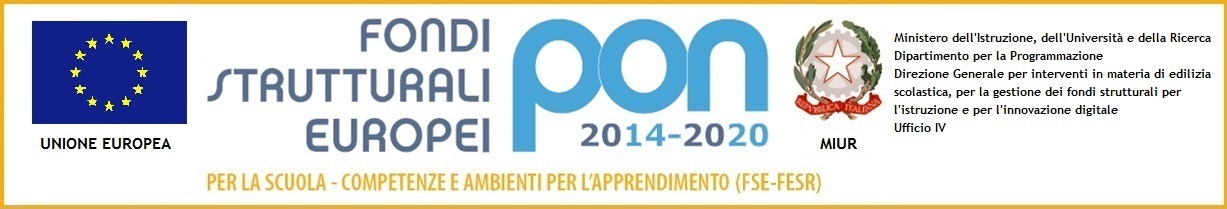 Ministero dell’istruzione, dell’università e della ricerca ISTITUTO COMPRENSIVO VIA ALDO MORO BUCCINASCOvia A. Moro, 14 – 20090 Buccinasco (Milano)tel. 0245712964 – fax 0245703332e-mail: miic8ef00b@istruzione.it – icsaldomoro@gmail.compec: miic8ef00b@pec.istruzione.itAl Dirigente scolasticoI.C.S. di via Aldo Moro - BuccinascoOGGETTO: DICHIARAZIONE PERSONALE PER L’ATTRIBUZIONE DEI PUNTEGGI a. scol. 2015/16Il sottoscritta/o……………………………………………………………………….…………nata/o a…………………………………………………..…il…………….……………, docente con incarico a tempo indeterminato in servizio, per il corrente anno scolastico nella scuola       [ ] dell’infanzia [ ] primaria [ ] secondaria di 1° gr.presso il plesso/sede/indirizzo/altro……………….…………………………………………facente parte di questa istituzione scolastica, presa visione dei criteri per la valorizzazione dei docenti e l’accesso al fondo di cui all’art. 1, commi 126, 127, 128 della L. 107/2015, ai sensi del DPR 445/2000, consapevole delle responsabilità derivanti da dichiarazioni false o mendaci, dichiaro quanto segue:di essere in possesso dei requisiti di docente partecipante;di non avere in corso  provvedimenti disciplinari nell’anno di riferimento  della valorizzazione;di avere una percentuale di assenza dal lavoro a  qualsiasi titolo che  non  supera  il  15%   delle attività didattiche;di aver partecipato in modo assiduo alle attività collegiali (tasso di assenza alle attività funzionali all’insegnamento max 10%, con esclusione della programmazione settimanale dei docenti di Scuola Primaria)di aver maturato i punteggi analitici parziali di seguito da me riportati (scheda autovalutazione docente - all.1)Buccinasco,___/___ / ________								Firma 	All. 1 – SCHEDA AUTOVALUTAZIONE DOCENTE	DOCENTE (nome/cognome) _____________________________________________															Firma												_______________________________________________AreaIndicatori di competenzaDescrittoriEvidenze e riscontriPeso/PunteggioPunteggio attribuito dal docenteAA1 Qualità dell’insegnamentoAttività di studio e di formazione interna all’IstitutoAttestati
Titoli di studio
Firme di presenzamax 3AA1 Qualità dell’insegnamentoInnovazione della propria azione didattica sulla base delle competenze professionali acquisiteVerbali degli incontri di programmazione e/o registri personali, materiali didattici specifici
(a cura del docente)max 5AA1 Qualità dell’insegnamentoRelazione con le famiglie: contenuto delle comunicazioni e condivisione dei problemiAssenza di criticità formalmente denunciate dai genitori e/o rilevate dal DSmax 3AA2 Contributo al miglioramento dell’istituzione scolasticaAccettazione di incarichi afferenti all’elaborazione del POF/PTOF, collaborazione attiva e apporto costruttivoIncarico ed espletamento dell’incarico su valutazione del DSmax 3AA2 Contributo al miglioramento dell’istituzione scolasticaAccettazione di incarichi afferenti all’elaborazione del Piano di Miglioramento, collaborazione attiva e apporto costruttivoIncarico ed espletamento dell’incarico su valutazione del DSmax 3AA2 Contributo al miglioramento dell’istituzione scolasticaPartecipazione a commissioni di lavoro previste dal POF/PTOF con produzione di materiali e strumenti pedagogiciDocumentazione a cura del docentemax 2AA2 Contributo al miglioramento dell’istituzione scolasticaPartecipazione attiva alla stesura e alla realizzazione di progetti caratterizzanti l’Offerta FormativaDocumentazione agli atti della scuolamax 4AA2 Contributo al miglioramento dell’istituzione scolasticaDisponibilità ad organizzare e partecipare a uscite didattiche e viaggi di istruzioneDocumentazione agli atti della scuolamax 2AA2 Contributo al miglioramento dell’istituzione scolasticaDisponibilità a rispondere con efficacia alle necessità organizzative dell’Istituzione scolasticaValutazione DSmax 5AA3 Successo formativo e scolastico degli studentiAttività di recupero o di potenziamento in orario extracurricolare per i docentiDocumentazione agli atti della scuolamax 2AA3 Successo formativo e scolastico degli studentiProduzione di materiali/percorsi didattici innovativi per il recupero e l’eccellenzaMateriale didattico prodotto agli atti della scuola e/o a cura del docentemax 2AA3 Successo formativo e scolastico degli studentiCura dell’inclusione alunni BES e DVA con attività didattiche e progettuali mirateDocumentazione a cura del docente delle attività progettuali finalizzate all’inclusionemax 5AA3 Successo formativo e scolastico degli studentiDisponibilita' a partecipare ad incontri con specialisti oltre il proprio orarioDocumentazione agli atti della scuolamax 2BB1 Risultati in relazione al potenziamento delle competenze degli alunniPartecipazione promossa dal docente a concorsi, manifestazioni culturali, scientifiche, artistiche e sportive, …Documentazione/attestati agli atti della scuola e/o a cura del docentemax 2BB1 Risultati in relazione al potenziamento delle competenze degli alunniDefinizione ed utilizzo di prove di verifica concordate a livello di classi parallele;Documentazione a cura del docentemax 3BB1 Risultati in relazione al potenziamento delle competenze degli alunniDefinizione ed utilizzo di prove di verifica diversificate all'interno del gruppo classe per far fronte alle specificità dei singoli alunniDocumentazione a cura del docentemax 2BB2 Contributo all’innovazione didattica e metodologica e alla ricerca didatticaUtilizzo documentato ed efficace di metodologie diversificate per meglio rispondere ai diversi bisogni e stili cognitivi
- cooperative learning;
- didattica laboratoriale
- TIC con produzione di materiale didattico;
- CLIL
- altro: …………………………………… (specificare)Verbali degli incontri di team e/o registri personali, materiali didattici specifici
Documentazione a cura del docentemax 8BB2 Contributo all’innovazione didattica e metodologica e alla ricerca didatticaPartecipazione a percorsi di formazione metodologico-didattica in relazione alle priorità dell’Istituto, in aggiunta alla formazione organizzata dalla stessa scuola (negli ultimi 2 anni)Documentazione a cura del docentemax 2BB2 Contributo all’innovazione didattica e metodologica e alla ricerca didatticaPartecipazione a progetti di ricerca interni o esterni coerenti con la professionalità docenteDocumentazione/attestati agli atti della scuola e/o a cura del docentemax 2BB2 Contributo all’innovazione didattica e metodologica e alla ricerca didatticaPersonale apporto dato alla ricerca in ambito educativo-didattico (riviste - blog)Pubblicazioni – documentazione a cura del docentemax 2BB3 Condivisione e diffusione di buone pratiche didatticheDiffusione all’interno della Comunità scolastica di quanto appreso nella formazione e/o sperimentato in classe:
- Presentazione al Collegio, articolato in piccoli gruppi;
- Messa a disposizione dei colleghi di documentazione e/o materiali relativi a percorsi didattico-educativi innovatividocumentazione a cura del docentemax 3CC1 Responsabilità nel coordinamento organizzativo e didatticoCollaborazione con il DS: collaboratoriNomina - espletamento incarico su valutazione del DSmax 7CC1 Responsabilità nel coordinamento organizzativo e didatticoCollaborazione con il DS:Referenti di plessoNomina - espletamento incarico su valutazione del DSmax 4CC1 Responsabilità nel coordinamento organizzativo e didatticoFunzioni strumentali- Nomina
- Verbale collegio docenti di fine anno
- espletamento incarico su valutazione del DSmax 4CC1 Responsabilità nel coordinamento organizzativo e didatticoReferente sicurezzaNomina - espletamento incarico su valutazione del DSmax 2CC1 Responsabilità nel coordinamento organizzativo e didatticoCoordinamento interclasse, consigli di classeNomina - espletamento incarico su valutazione del DSmax 2CC1 Responsabilità nel coordinamento organizzativo e didatticoCoordinamento di gruppi di lavoro e/o articolazioni del Collegio DocentiNomina - espletamento incarico su valutazione del DSmax 2CC1 Responsabilità nel coordinamento organizzativo e didatticoAdempimento di compiti nell’ambito di progetti FSE e FESRNomina - espletamento incarico su valutazione del DSmax 1CC1 Responsabilità nel coordinamento organizzativo e didatticoAdempimento di compiti connessi ai ruoli di animatore digitale e di membro del team digitale d’Istituto nell’ambito del PNSDDocumentazione a cura del docentemax 3CC1 Responsabilità nel coordinamento organizzativo e didatticoDisponibilità e impegno connesso alla partecipazione alle sedute del Consiglio d'istituto Documentazione agli atti della scuolamax 2CC2. Responsabilità nella formazione del personaleAssunzione di compiti e responsabilità nell’organizzazione di attività di formazione del personale della scuola e/o reti di scuolaDocumentazione a cura del docentemax 1CC2. Responsabilità nella formazione del personaleAssunzione di compiti di formatore in percorsi riservati a docenti interni e/o rete di scuolaDocumentazione a cura del docente e/o agli atti della scuolamax 2CC2. Responsabilità nella formazione del personaleTutor docenti neoassuntiNomina - espletamento incarico su valutazione del DSmax 3CC2. Responsabilità nella formazione del personaleTutor tirocinanti / stagisteNomina - espletamento incarico su valutazione del DSmax 2Totali0